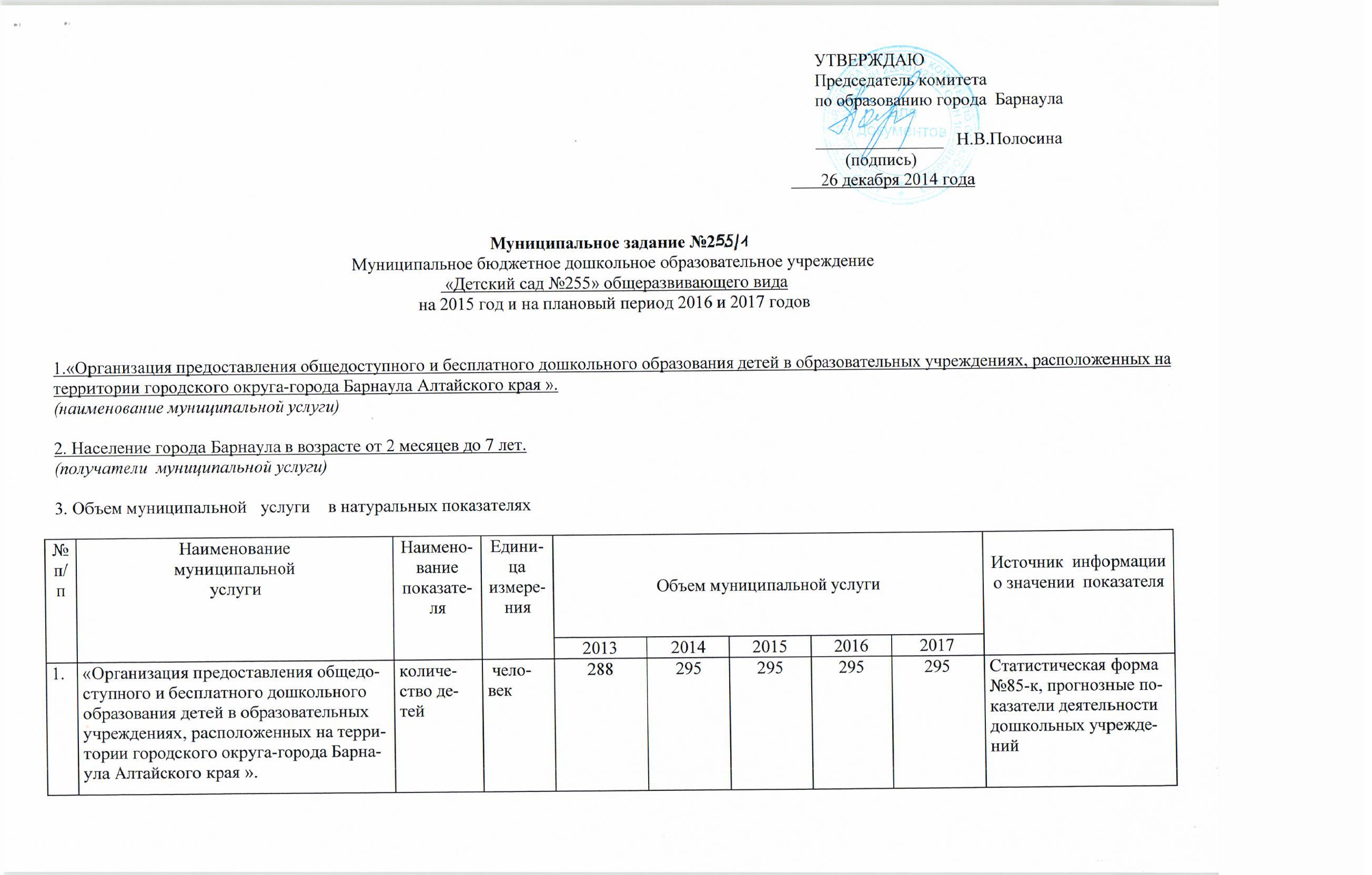 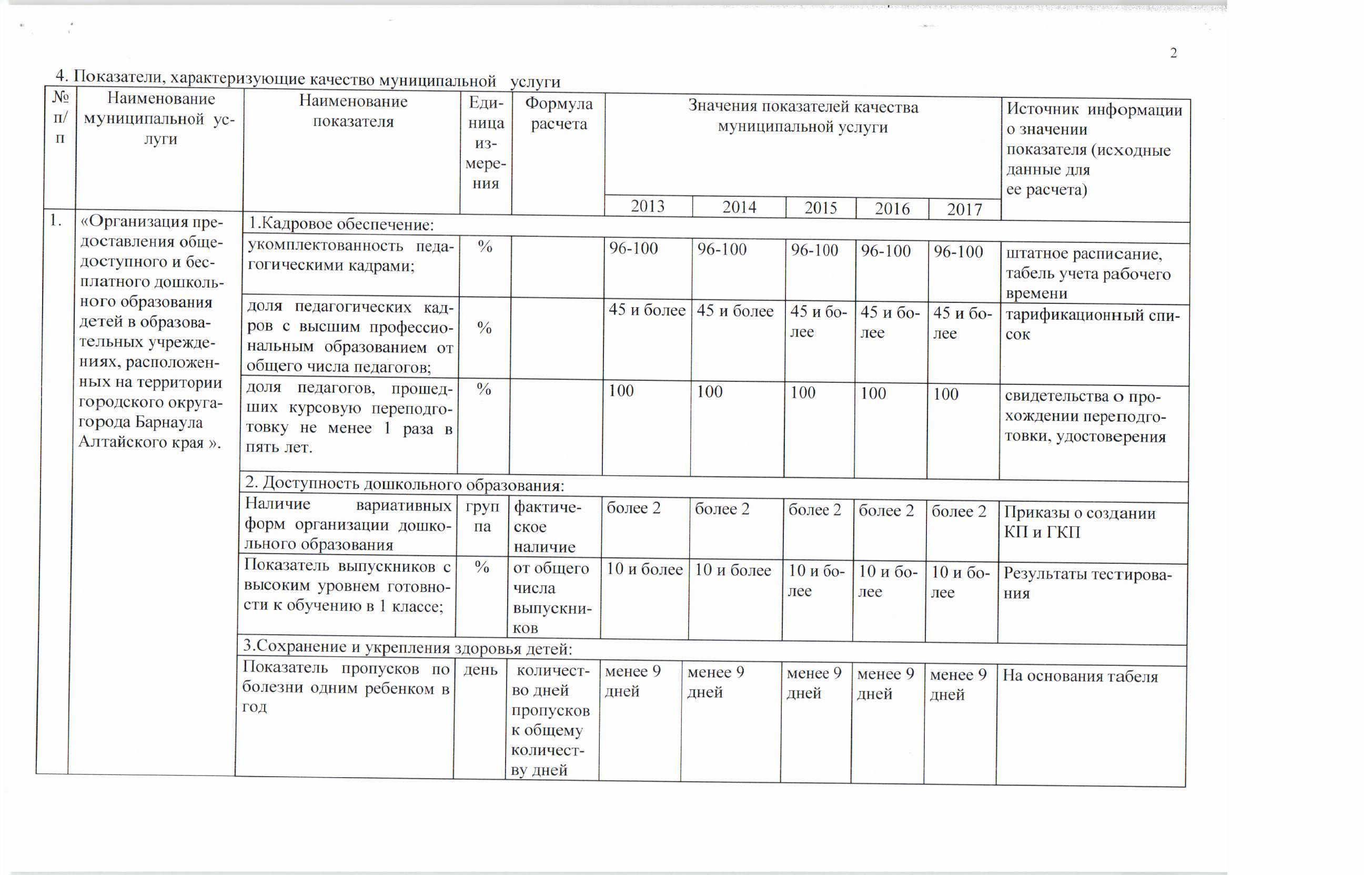 5. Объем  финансового  обеспечения  муниципального  задания   на   оказание муниципальной   услуги  в стоимостных показателях:5.1. Общий объем муниципальной   услуги  5.2. Общий объем затрат на содержание имущества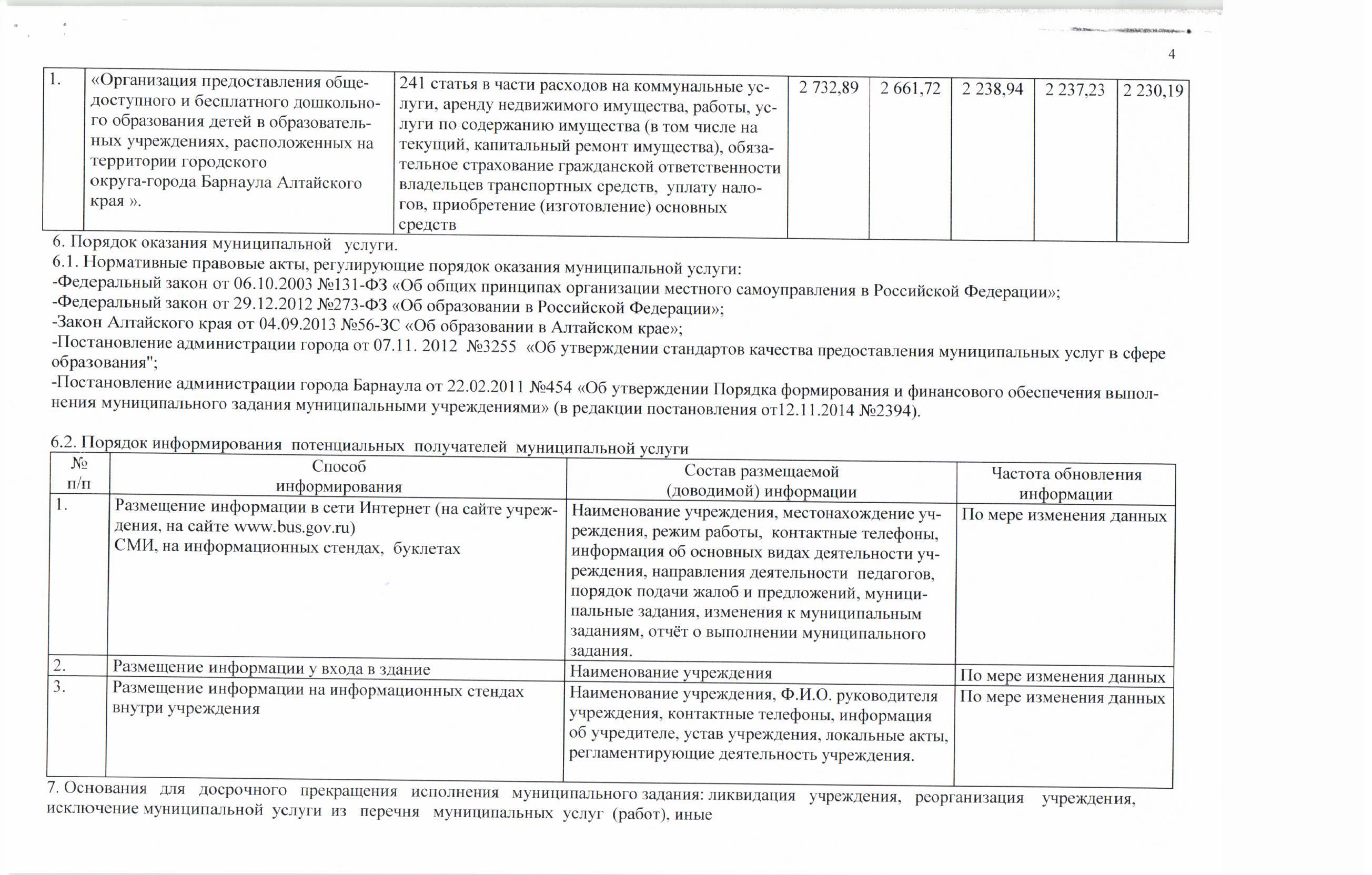 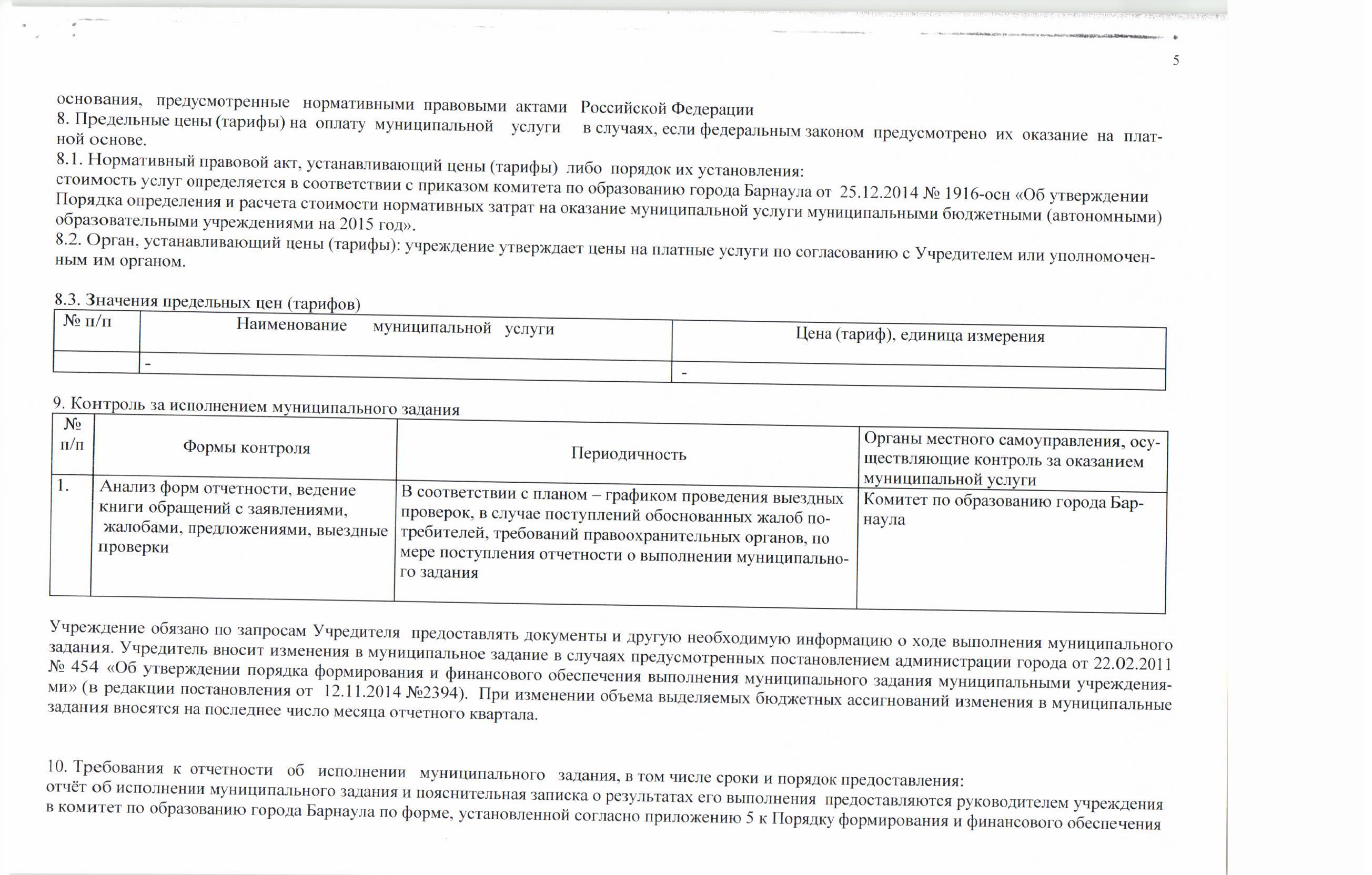 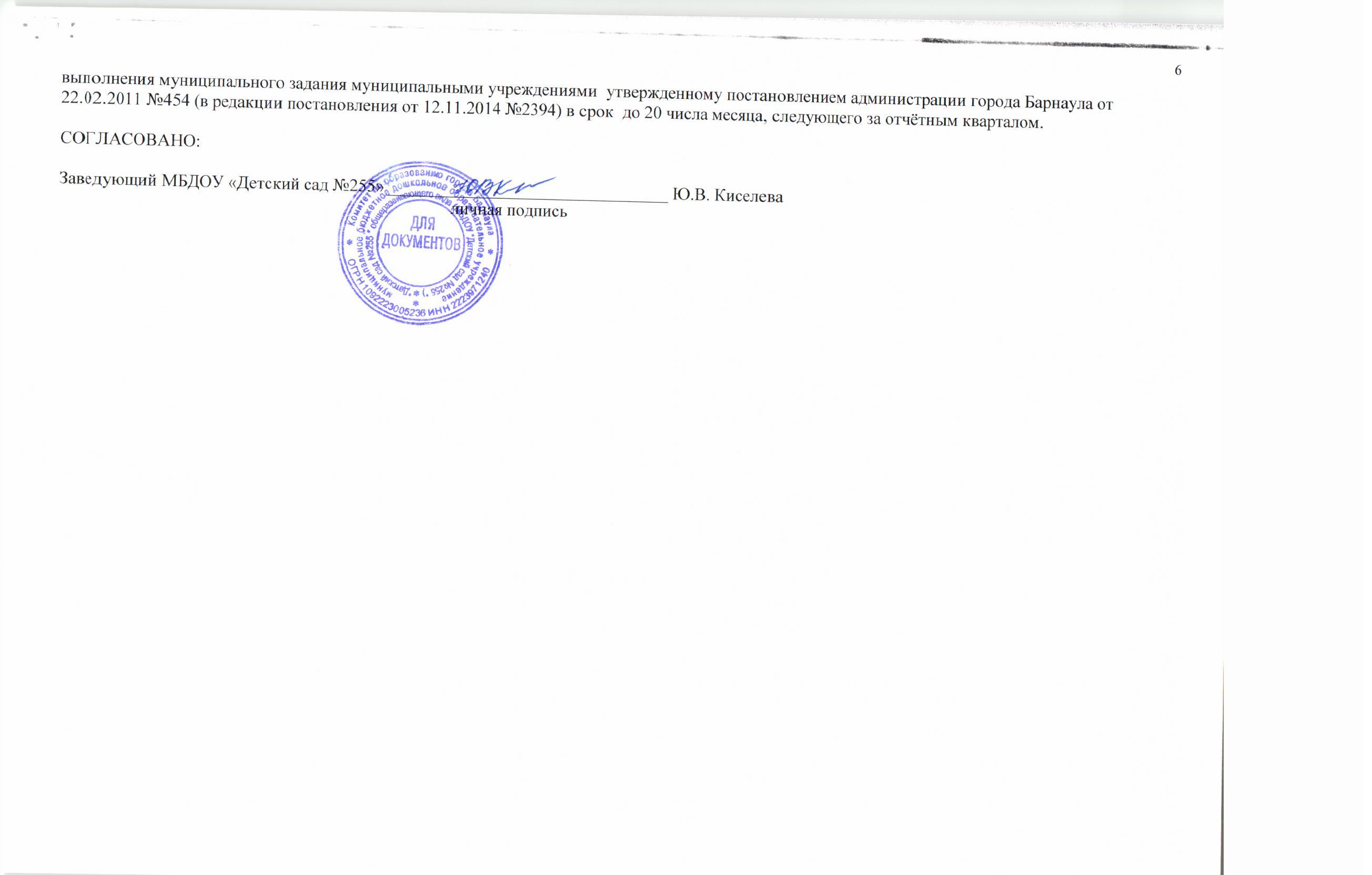 Количество случаев травматизма детей во время воспитательно-образовательного процессаединицнетнетнетнетнетОтчетность ДОУ в детские поликлиники4.Удовлетворен-ность родителей качеством оказания услуг%95-10095-10095-10095-10095-100Результаты опроса родителей5.Выполнение плана оказания услуги в соответствии с утвержденным муниципальным заданием%99-10099-10099-10099-10099-100Данные списочного состава детей№ 
п/пНаименование  муниципальнойуслугиСтоимость оказания единицы      
муниципальной услуги, рублейСтоимость оказания единицы      
муниципальной услуги, рублейСтоимость оказания единицы      
муниципальной услуги, рублейСтоимость оказания единицы      
муниципальной услуги, рублейСтоимость оказания единицы      
муниципальной услуги, рублейОбщий объем  муниципальной услуги,   
тыс. рублейОбщий объем  муниципальной услуги,   
тыс. рублейОбщий объем  муниципальной услуги,   
тыс. рублейОбщий объем  муниципальной услуги,   
тыс. рублейОбщий объем  муниципальной услуги,   
тыс. рублей№ 
п/пНаименование  муниципальнойуслуги20132014201520162017201320142015201620171.«Организация предоставления общедоступного и бесплатного дошкольного образования детей в образовательных учреждениях, расположенных на территории городского округа-города Барнаула Алтайского края ».31 961,8438 167,4139 801,2439 770,7139 645,669 205,0111 259,3911 741,3711 732,3611 695,47№ 
п/пНаименование  муниципальнойуслугиСтатьи  классификации  операций сектора     
государственного управленияЗатраты на содержание имущества, тыс. рублейЗатраты на содержание имущества, тыс. рублейЗатраты на содержание имущества, тыс. рублейЗатраты на содержание имущества, тыс. рублейЗатраты на содержание имущества, тыс. рублей№ 
п/пНаименование  муниципальнойуслугиСтатьи  классификации  операций сектора     
государственного управления20132014201520162017